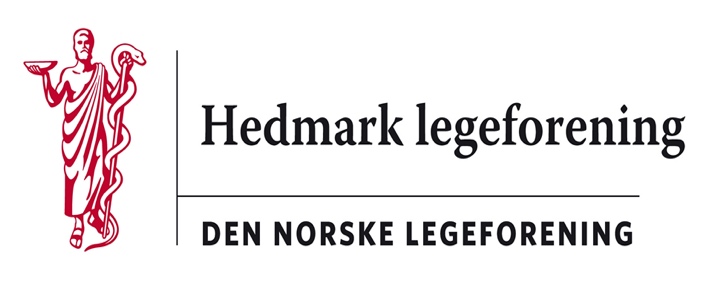 Referat fra styremøtet i Hedmark legeforeningOnsdag 23. februar klokken 19.00 – 21.30 Sted: Disen legesenter, HamarTil stede: Ragnhild Dybvig, Neda Nicodemus, Elin Thomassen(Teams), Frode Berre, Jon Iver Fougner, Martin Chapman.   Forfall: Vibeke Lund Wolkoff.63/22 Innkalling og saksliste godkjent64/22 Referat fra forrige møte godkjent.65/22 Runde rundt bordet. Martin: Problemene med rekruttering til fastlegeordningen tiltar. Arbeidet med ny sykmelding og legeerklæring ved arbeidsuførhet er stanset pga økonomi. Det arbeides med å forenkle de eksisterende skjemaene.Frode: Vanlig aktivitet hos ham. Antar at det gjelder de andre spesialistene.Neda: Mange Covid-19 syke som har gitt bemanningsproblemer. Mange operasjoner er flyttet. Mange ledige senger pga manglende bemanning. (Gjelder hele SH Innlandet)Jon Iver: Pandemien er blitt mye mindre oversiktlig. Flere smittede, men kommunelegene har mindre arbeid med dette nå.Elin: BHT slipper nå endelig til. Vanlig aktivitet over alt. Lovpålagte tjenester nå mulig å levere.43/21 Hedmarksseminaret 21.-22.10.2022. Tema/foredragsholdere. Stikkord:Legehelse - Egenomsorg – Sette grenserHelseangst – Prioritering/Sette grenser – MotiverePodcast: Psykodrama – episode 200920 med Jørgen Skavlan66 /22 Høringer: Intern høring - Endring av Legeforeningens lover - forslag om kontingent for medlemmer over 75 år. Frist 1. april.   Støttes.Intern høring: Revisjon av Legeforeningens lover. Frist 13.03. Ragnhild ser på dette – og avklarer høringsuttalelse via mailrunde.Landsstyresak: Forslag om å opprette et kompetanseområde i traumekirurgi. Frist 14.03.Vi avklarer høringsuttalelse om denne via mailrunde.Til medlemmer av Allmennlegeforeningen: Allmennlegeprisen 2022 skal deles ut på Allmennlegeforeningen sitt ordinære landsråd 11. mai 2022. Martin sjekker om det kan være aktuelt å foreslå (…) og (…) til denne prisen.67/22 Hedmark legeforenings hederspris 2022. Ragnhild sender ut utlysningen.68/22 Eventuelt.Det arbeides med å få opp igjen Facebook side/gruppe.Neste møte er felles møte med Oppland legeforening 31. mars kl. 18.00 på Glomdalsmuseet.